I Jornada  Provincial de Residentes en Neumonología.Expositores representantes de los Hospitales:San Juan de Dios de La PlataSor María Ludovica de La PlataPresidente Perón de Avellaneda Prof. Alejandro Posadas de El PalomarDr. Antonio Cetrángolo de Vicente LopezDirigido a Residentes y Profesionales allegados a la Salud RespiratoriaActualización en Patología Respiratoria,  Interrelación con otras Especialidades Médicas, Presentación de Casos Clínicos, El uso de Nuevas Prácticas en  NeumonologíaCreación Comisión Provincial de Residentes  STNBA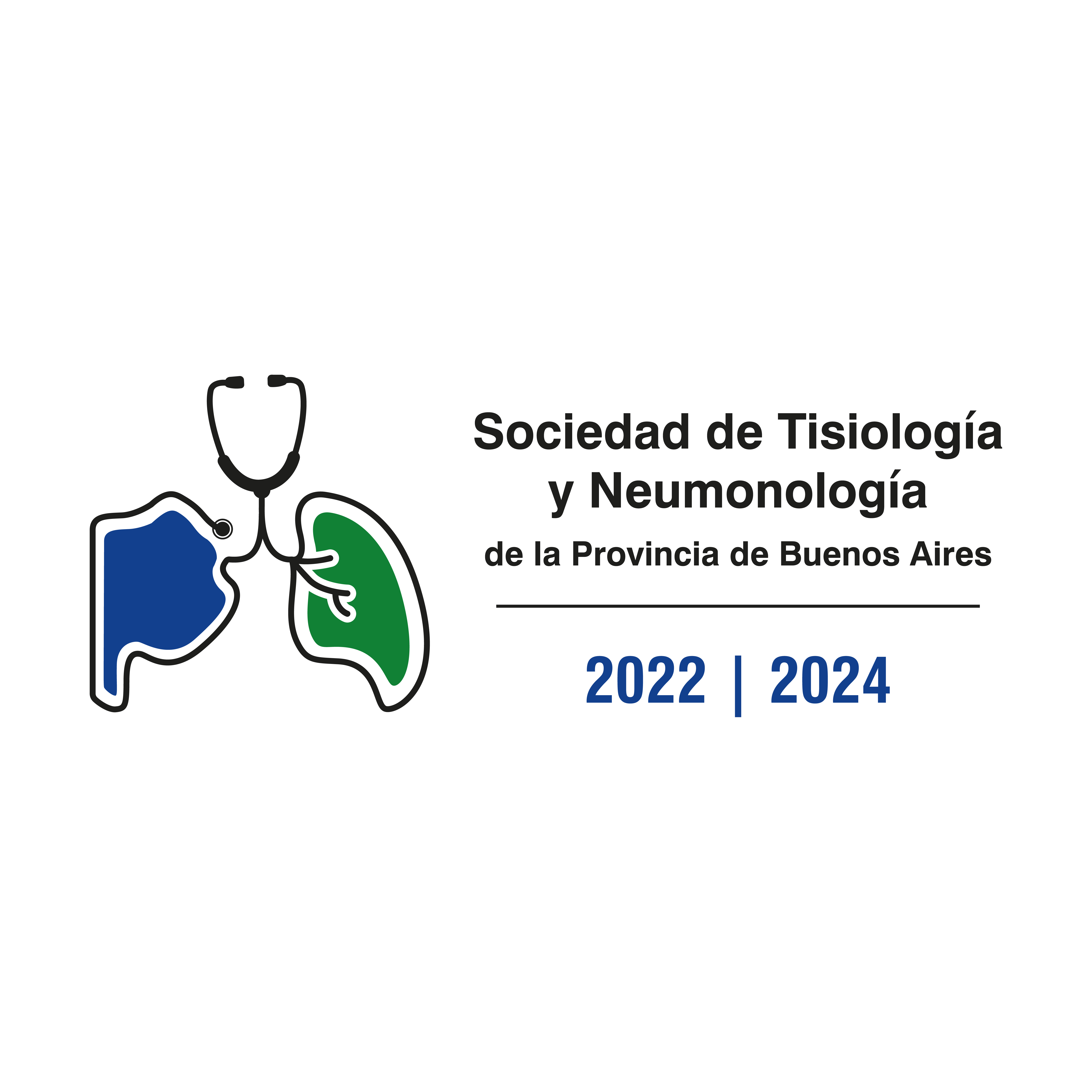 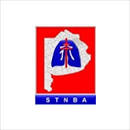 I Jornada  Provincial de Residentes en Neumonología.Expositores representantes de los Hospitales:San Juan de Dios de La PlataSor María Ludovica de La PlataPresidente Perón de Avellaneda Prof. Alejandro Posadas de El PalomarDr. Antonio Cetrángolo de Vicente LopezDirigido a Residentes y Profesionales allegados a la Salud RespiratoriaActualización en Patología Respiratoria,  Interrelación con otras Especialidades Médicas, Presentación de Casos Clínicos, El uso de Nuevas Prácticas en  NeumonologíaCreación Comisión Provincial de Residentes  STNBA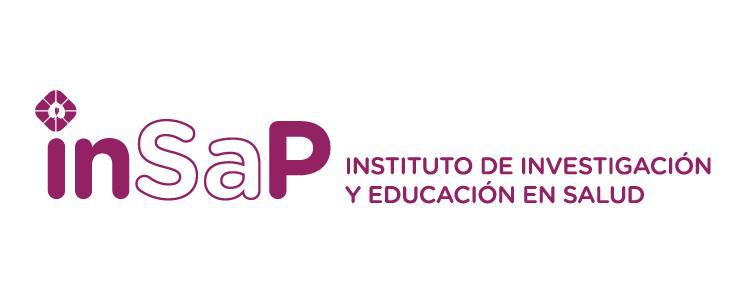 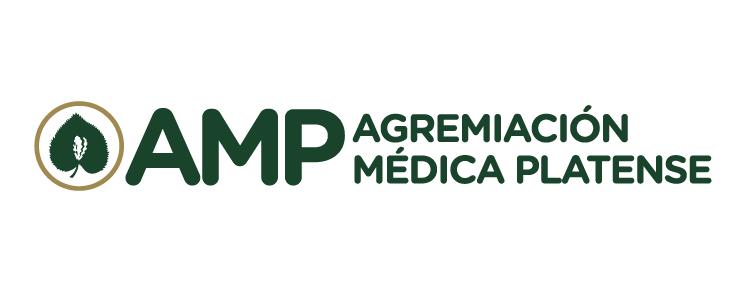 I Jornada  Provincial de Residentes en Neumonología.Expositores representantes de los Hospitales:San Juan de Dios de La PlataSor María Ludovica de La PlataPresidente Perón de Avellaneda Prof. Alejandro Posadas de El PalomarDr. Antonio Cetrángolo de Vicente LopezDirigido a Residentes y Profesionales allegados a la Salud RespiratoriaActualización en Patología Respiratoria,  Interrelación con otras Especialidades Médicas, Presentación de Casos Clínicos, El uso de Nuevas Prácticas en  NeumonologíaCreación Comisión Provincial de Residentes  STNBAI Jornada  Provincial de Residentes en Neumonología.Expositores representantes de los Hospitales:San Juan de Dios de La PlataSor María Ludovica de La PlataPresidente Perón de Avellaneda Prof. Alejandro Posadas de El PalomarDr. Antonio Cetrángolo de Vicente LopezDirigido a Residentes y Profesionales allegados a la Salud RespiratoriaActualización en Patología Respiratoria,  Interrelación con otras Especialidades Médicas, Presentación de Casos Clínicos, El uso de Nuevas Prácticas en  NeumonologíaCreación Comisión Provincial de Residentes  STNBAI Jornada  Provincial de Residentes en Neumonología.Expositores representantes de los Hospitales:San Juan de Dios de La PlataSor María Ludovica de La PlataPresidente Perón de Avellaneda Prof. Alejandro Posadas de El PalomarDr. Antonio Cetrángolo de Vicente LopezDirigido a Residentes y Profesionales allegados a la Salud RespiratoriaActualización en Patología Respiratoria,  Interrelación con otras Especialidades Médicas, Presentación de Casos Clínicos, El uso de Nuevas Prácticas en  NeumonologíaCreación Comisión Provincial de Residentes  STNBAAuspicio: Pro.Ci.Sa (Programa Ciencias de la Salud: Facultad de Medicina Bahía Blanca,La Plata, UBA, Asoc. Med. Bahía Blanca).Instituto de Investigación y Educación en Salud (Agr. Médica Platense)

2 de Junio 2023 9.00hs. Agrem. Médica de La Plata. Calle 6 N 1118Invita: Asociación Platense de Medicina Respiratoria

Sponsor: Lab. ASTRA ZENECA
Inscripción en  Secretaria a través pagina STNBA